BAB I
PENDAHULUANLatar BelakangSalah satu kesempatan yang diberikan oleh PT Adicipta Inovasi Teknologi kepada karyawannya adalah adanya Notebook Ownership Program atau yang biasa disebut dengan NOP. Program NOP ini bukan merupakan program yang berlangsung secara terus menerus, melainkan program yang akan diinformasikan pada akhir tahun untuk penyelenggaraan tahun berikutnya jika ada. Program NOP ini bertujuan untuk menunjang pekerjaan utama Karyawan yang bersangkutan, sehingga spesifikasi notebook harus sesuai untuk pekerjaannya dan wajib memperoleh persetujuan dari atasan yang bersangkutan. Dimana plafon subsidi yang diberikan oleh perusahaan sesuai dengan surat keputusan direksi No: 025/BOD-SK.DIR/VIII/2019 tentang fasilitas kepemilikan notebook PT Adicipta Inovasi Teknologi.Pada saat ini proses Program NOP masih bersifat konvensional. Dari mulai pengajuan, persetujuan, hingga proses akhir program NOP. Dari awal pengajuan program NOP oleh karyawan hanya melalui email. Sehingga bila terlalu banyak pesan masuk, maka pesan pengajuan program NOP bisa tertimpa oleh pesan lainnya. Karena pesan dari Microsoft teams juga menimbun pesan masuk pada email. Hal ini menyebabkan proses pengajuan bisa saja terhambat. Jumlah karyawan PT. Adicipta Inovasi Teknologi sejumlah 400 karyawan dan tersebar di 2 kota yaitu Jakarta Barat sebagai Head Office dan Malang sebagai Development Center. Persetujuan pengajuan NOP diputuskan oleh pusat (Head Office) sehingga hal ini menyebabkan proses pengajuan menjadi terhambat. Hal yang sama juga terjadi pada proses persetujuan terhadap program NOP oleh atasan bahwa pengajuan diterima dan bisa dilanjutkan persetujuan ke jenjang lebih atas lagi sampai ke level DIC. Pencatatan pada bagian Human Capital juga masih bersifat konvensional. Dengan demikian, diperlukannya sebuah system informasi yang bisa menunjung operasional program NOP ini. Penelitian ini merancang sistem informasi yang berjudul “Perancangan Website Sistem Informasi Notebook Ownership Program pada PT. Adicipta Inovasi Teknologi”. Perusahaan berharap dengan adanya rancangan sistem informasi yang penulis buat, maka dapat mengakomodir proses pengajuan NOP dan juga seluruh aktor yang berperan dapat melihat secara transparan proses dan informasi dari proses pengajuan yang berjalan. Adapun tujuan dari penelitian ini adalah mempermudah operasional Notebook Ownership Program. Sehingga operasional bisa lebih efektif dan efisien.Rumusan MasalahBerdasarkan latar belakang diatas maka rumusan masalah dalam penelitian pada PT Adicipta Inovasi Teknologi ini adalah:Bagaimana cara membangun sebuah sistem informasi Notebook Ownership Program berbasis web pada PT Adicipta Inovasi TeknologiTujuanPenelitian ini bertujuan untuk membangun sebuah Sistem Informasi Notebook Ownership Program berbasis web pada PT. Adicipta Inovasi Teknologi yang mempermudah operasional Notebook Ownership Program sehingga operasional bisa lebih efektif dan efisien.ManfaatManfaat yang diharapkan dari penelitian ini adalah :Memberikan kemudahan kepada pegawai yang ingin memiliki kepemilikan notebook melalui Sistem Informasi NOP.Memberikan kepraktisan dalam proses persetujuan pengajuan NOP.Batasan MasalahAgar penyusunan tugas akhir ini tidak keluar dari pokok permasalahan yang dirumuskan, maka ruang lingkup pembahasan dibatasi pada:1.	Perancangan dan pembangunan Sistem Informasi Notebook Ownership Program berbasis website.2.	Metode pengembangan Sistem Informasi menggunakan metode waterfall.3.	Tahap pengembangan program menggunakan framework CodeIgniter.4.	Sistem Informasi hanya digunakan pada ruang lingkup PT Adicipta Inovasi Teknologi.5.	Pengajuan NOP bersifat global terhadap seluruh karyawan, ada kriteria tertentu yang tidak bisa melakukan pengajuan.6.	Proses persetujuan pengajuan NOP bersifat berjenjang.Metodologi PenelitianTempat dan Waktu PenelitianObyek penelitian yang digunakan dalam Tugas Akhir adalah PT Adicipta Inovasi Teknologi yang berkantor pusat di Jl. Kebon Jeruk Raya No. 80, Jakarta Barat. Selain itu PT Adicipta Inovasi Teknologi sendiri memiliki kantor pusat pengembangan yang berada di Jl. Lembah Dieng No.7, Sumberjo, Kalisongo, Dau, Malang. Sedangkan untuk penelitian kali ini dilakukan pada kantor pusat pengembangan yang berada di Kota Malang.Tabel 1.1 Waktu PenelitianBahan dan Alat PenelitianPenelitian ini menggunakan perangkat keras dan perangkat lunak, yaitu :Perangkat KerasLaptop HP Envy 13 X360Mouse standardPerangkat LunakSistem Operasi Windows 10 HomeXAMPP Control Panel dengan Apache sebagai webserverPHP sebagai bahasa pemrogramanMySQL sebagai basis dataWeb Browser ChromeSublimeOffice 365Microsoft TEAMSPengumpulan Data dan InformasiAdapun Teknik pengumpulan data yang digunakan penulis dalam Menyusun Tugas Akhir adalah sebagai berikut :WawancaraUntuk mendapatkan informasi secara lengkap maka penulis melakukan suatu metode tanya jawab mengenai semua kegiatan yang berhubungan dengan proses bisnis Notebook Ownership Program. Pihak-pihak yang diwawancarai oleh penulis diantaranya :Human Capital PersonelCONFINS Change Request Department HeadObservasiMetode ini penulis gunakan untuk melakukan pengamatan bagaimana proses Notebook Ownership Program ini berjalan di kantor PT Adicipta Inovasi Teknologi.Analisis DataMetode analisa dan perancangan dilakukan dengan menggunakan metode deskriptif, yaitu metode yang dilakukan dengan terlebih dahulu mengumpulkan data yang ada kemudian diklasifikasikan, dianalisa, selanjutnya diinterprestasikan sehingga dapat memberikan pemecahan terhadap permasalahan.Prosedur PenelitianMetode waterfall sering dinamakan siklus hidup klasik (classic life cycle), dimana hal ini menggambarkan pendekatan yang sistematis dan juga berurutan pada pengembangan perangkat lunak, dimulai dengan spesifikasi kebutuhan pengguna lalu berlanjut melalui tahapan-tahapan perencanaan, permodelan, konstruksi, serta penyerahan sistem ke para pelanggan/ pengguna, yang diakhiri dengan dukungan pada perangkat lunak lengkap yang dihasilkan.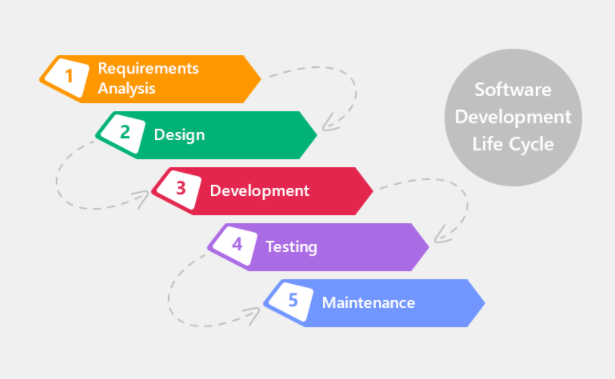 Gambar 1.1 Diagram Alir Penelitian Sistematika PenulisanSistematika pembahasan ini ditulis untuk memberikan kemudahan informasi bagi pembaca. Berikut adalah sistematika pembahasannya:BAB I		PENDAHULUANBab ini menjelaskan secara singkat dan jelas mengenai latar belakang permasalahan, perumusan masalah, tujuan, batasan, manfaat, metodologi, dan prosedur penelitian serta sistematika pembahasan.BAB II		LANDASAN TEORIBab ini menguraikan tentang penelitian terdahulu yang digunakan sebagai acuan dalam penelitian, konsep dasar dan juga gambaran umum mengenai obyek penelitian.BAB III	ANALISA DAN PERANCANGANBab ini menguraikan mengenai identifikasi masalah, pemecahan masalah dan perancangan program.BAB IV	HASIL DAN PEMBAHASANBAB V	PENUTUPNOKegiatanTanggalKeterangan1Wawancara HC Personel4 Oktober 2022Bertanya tentang flow proses NOP dari awal terbit keputusan Direksi2Wawancara HC Personel17 Oktober 2022Masukan terhadap aplikasi yang diharapkan3Section Head CR18 Oktober 2022Coaching & Konseling mengenai progress skripsi